December 12, 2022For Immediate ReleaseAndy Shauf Unveils “Catch Your Eye,” New Single/Video Off Norm,New Album Out February 10th on ANTI-Andy Shauf Presents Norm Tour Runs January 20th – June 9th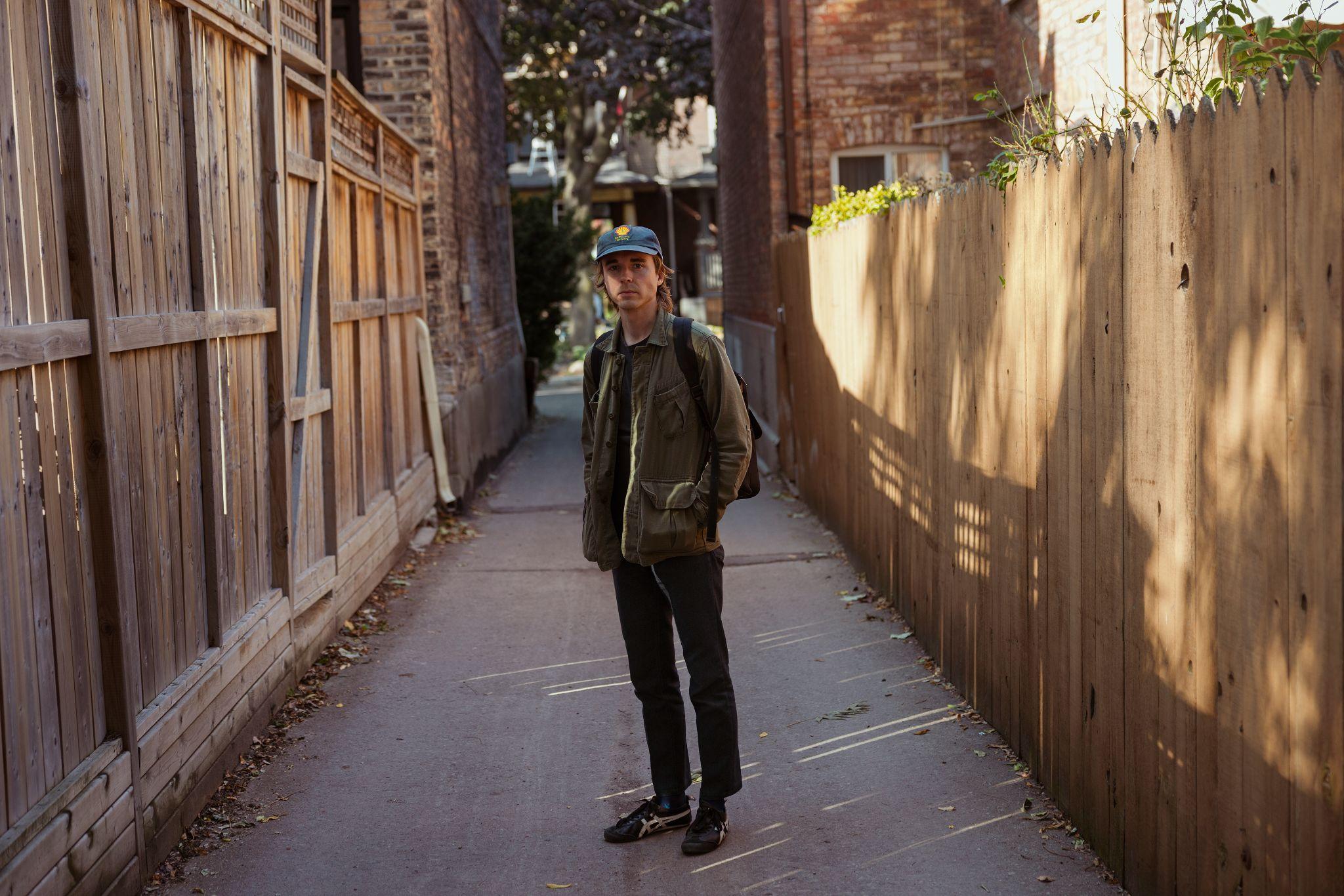 Photo Credit: Angela LewisAndy Shauf is driving us out to a wild and dangerous place. Norm, his new album out February 10th on ANTI-, is a recognizable Shauf production, but with a flowing landscape of suppressed grooves propelling the songs toward uncertain destinations. The story takes shape through little epiphanies, accumulating like debris from a series of implosions, beginning with last month’s “jaunty [and] existential” (Stereogum) lead single/album opener, “Wasted On You.” Today, Shauf returns with the new single, “Catch Your Eye.” Accompanied by a charming animated video written by Shauf and animated by Mary Vertulfo, “Catch Your Eye” continues along Norm’s tracklist, and depicts a missed connection in a grocery store. “I need to meet you // I need to catch your eye,” Shauf confesses through layers of vocals and muted guitar, before bright synth tones usher the tune along.Beginning next month, Shauf will bring his acclaimed live performance to a slew of cities across North America, Europe and the UK in support of Norm, with Katy Kirby and Marina Allen supporting select North American dates. A full tour schedule is listed below, and tickets are on sale now.  Watch Andy Shauf’s “Catch Your Eye” VideoWhat would eventually become Norm started out in a very different place. Shauf really wanted to steer clear of a concept album, instead aiming to make a normal record. It would be a set of unrelated songs, like albums recorded by other artists, and he would call it Norm. Watching a David Lynch film one night, Shauf found inspiration for how to frame his concept. What appeared to be a nearly static camera shot of a key on a table continued uninterrupted for two minutes, then five minutes, then seven. It seemed impossible in its relentlessness, bordering on genius. Eventually, Shauf realized his browser had crashed and the movie had frozen. Enchanted by the sense of possibility and wonder that had made the film so vivid to him during that period of incomprehension, he wanted to create something similar. He deliberately left open spaces through which readers could enter to find the story and create meaning for themselves. Once initial sketches emerged and Shauf realized he did, in fact, have the makings of another concept album, he began revising freestanding songs he’d written for the original idea of Norm, altering the lyrics until they had all been reengineered to belong in Norm’s universe. He wanted to connect them without force-marching listeners through an obvious story. Refining the lyrics, he sent them to his friend Nicholas Olson, who interpreted the overall narrative as he understood it. They repeated this process a few times, until Shauf felt the bones of the story as he imagined it lay close enough to the surface to be dug up by anyone who wanted to go looking. Shauf wrote, performed and recorded the entire album, and recruited Neal Pogue (Tyler the Creator, Janelle Monae, Outkast) to mix. With Shauf singing everything, it’s not always obvious at first whose point of view is represented in each song. But the lyric sheet provides discreet clues to know whose voice we’re hearing at any given moment (Norm’s cast of characters includes four voices in all).With Norm, Shauf has upended his songwriting methods, creating a deeply haunting and unpredictable universe. He’s tackling love and loss on a more panoramic, extreme scale, but Shauf feels the album is consistent with his earlier focus on small, intense encounters. He uses these close-ups to devastating effect, keeping us focused on the tiny connections between lonely creatures, while raising the stakes on the action to existential levels. There’s a story unfolding that leaps song to song, illuminating the comedy and cruelty of humanity, but, if you listen closely, most of the action takes place in the gaps between tracks.Watch Andy Shauf’s “Wasted On You” VideoPre-order NormAndy Shauf presents NormFri. Jan. 20 - Fredericton, NB @ Shivering Songs (Solo)Sat. Jan. 21 - Halifax, NS @ Light House Arts Centre (Solo)Tue. Feb. 21 - Columbus, OH @ Skully’s *Wed. Feb. 22 - Nashville, TN @ The Basement East *Fri. Feb. 24 - Ft. Worth, TX @ Tulips *Sat. Feb. 25 - Austin, TX @ Scoot Inn *Sun. Feb. 26 - Oklahoma City, OK @ Beer City Music Hall *Tue. Feb. 28 - Phoenix, AZ - Crescent Ballroom *Wed. Mar. 1 - Santa Ana, CA @ Observatory OC *Thu. Mar. 2 - Los Angeles, CA @ The Belasco *Fri. Mar. 3 - San Francisco, CA @ Great American Music Hall *Tue. Mar. 7 - Portland, OR @ Revolution Hall *Wed. Mar. 8 - Seattle, WA @ Crocodile *Fri. Mar. 10 - Victoria, BC @ Royal Theatre *Sat. Mar. 11 - Vancouver, BC @ The Orpheum *Sun. Mar. 12 - Kelowna, BC @ Kelowna Community Theatre *Tue. Mar. 14 - Edmonton, AB @ Winspear Centre *Wed. Mar. 15 - Calgary, AB @ Jack Singer Concert Hall *Thu. Mar. 16 - Saskatoon, SK @ TCU Place *Fri. Mar. 17 - Winnipeg, MB @ Burton Cummings Theatre *Sat. Mar. 18 - Minneapolis, MN @ Cedar Cultural Center *Wed. Mar. 22 - Chicago, IL @ Thalia Hall *Thu. Apr. 20 - Brooklyn, NY @ Brooklyn Steel ~Fri. Apr. 21 - Philadelphia, PA @ Union Transfer ~Sat. Apr. 22 - Saxapahaw, NC @ Haw River Ballroom ~Mon. Apr. 24 - Washington, DC @ 9:30 Club ~Wed. Apr. 26 - Boston, MA @ Royale ~Thu. Apr. 27 - Burlington, VT @ Higher Ground ~Fri. Apr. 28 - Ottawa, ON @ The Bronson Centre ~Sat. Apr. 29 - Montreal, QC @ L’Olympia ~Tue. May 2 - London, ON @ London Music Hall ~Wed. May 3 - St. Catharines, ON @ FirstOntario Place ~Thu. May 4 - Kitchener, ON @ Centre in The Square ~Fri. May 5 - Toronto, ON @ Massey Hall ~Tue. May 23 - Amsterdam, NL @ ParadisoThu. May 25 - Paris, FR @ La CigaleFri. May 26 - Antwerp, BE @ De RomaSat. May 27 - Brighton, UK @ The Old MarketMon. May 29 - Leeds, UK @ BrudenellTue. May 30 - Glasgow, UK @ Queen Margaret UnionThu. Jun. 1 - London, UK @ Hackney EmpireFri. Jun. 2- Manchester, UK @ New CenturySat. Jun. 3 - Bristol, UK @ TrinityTue. Jun. 6 - Berlin, DE @ Columbia TheatreThu. Jun. 8 - Hamburg, DE @ Ueber & GefährlichFri. Jun. 9 - Copenhagen, DK @ Pumpehuset* w/ Katy Kirby~ w/ Marina Allen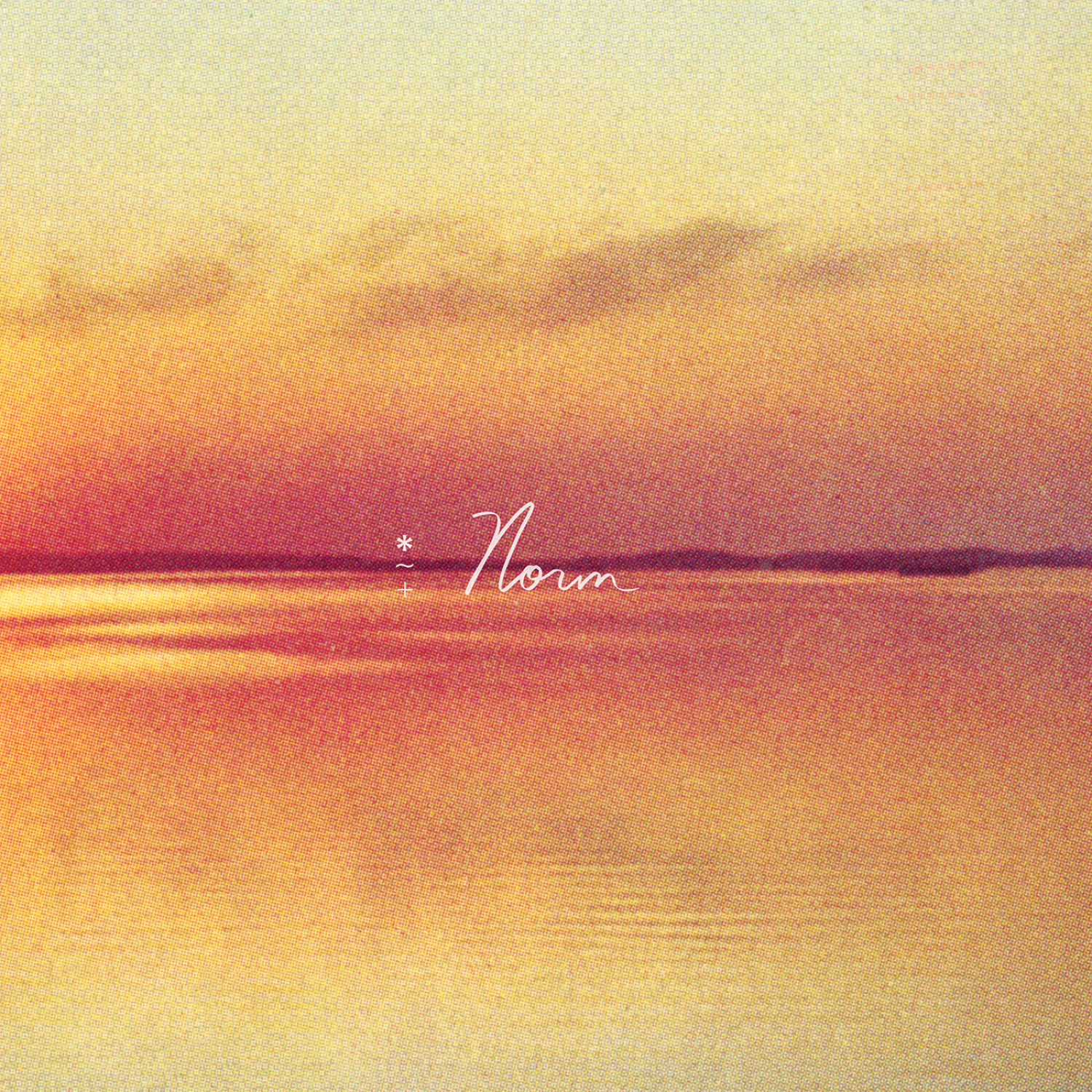 Norm Cover ArtworkAndy Shauf OnlineWebsite | ANTI- | Instagram | Facebook | Twitter | BandcampFor more information, contact:Jessica Linker & Patrick Tilley | Pitch Perfect PR – jessica@pitchperfectpr.com, patrick@pitchperfectpr.com, 773-942-6954